ΟΡΘΗ ΕΠΑΝΑΛΗΨΗ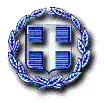 ΔΕΛΤΙΟ ΤΥΠΟΥΠΡΟΓΡΑΜΜΑ ΕΘΕΛΟΝΤΙΚΗΣ ΑΙΜΟΔΟΣΙΑΣ ΑΥΓΟΥΣΤΟΥ 2019                                                                                                                  Άμφισσα, 31 Ιουλίου 2019Το Γενικό Νοσοκομείο Άμφισσας ενημερώνει τους πολίτες για το πρόγραμμα Εθελοντικής Αιμοδοσίας για τον Αύγουστο 2019. Η Υπηρεσία Αιμοδοσίας του Γενικού Νοσοκομείου Άμφισσας οργανώνει εθελοντικές αιμοληψίες, προκειμένου να διευκολύνει την προσέλευση των εθελοντών αιμοδοτών. Στηρίζεται στη μεγάλη ανταπόκριση των εθελοντών αιμοδοτών αλλά και στην πολύτιμη συμπαράσταση των Συλλόγων Εθελοντών Αιμοδοτών και των Τοπικών Φορέων.Η Υπηρεσία Αιμοδοσίας του Γενικού Νοσοκομείου Άμφισσας καλεί κάθε έναν και κάθε μια, που είναι υγιής, ηλικίας από 18 έως 65 ετών, να μη διστάσει να δοκιμάσει τη χαρά, να δώσει στον άγνωστο συνάνθρωπό του, το καλύτερο δώρο, ένα κομμάτι ζωής. Το πρόγραμμα των επόμενων ημερών: Τρίτη 6 Αυγούστου απόγευμα, στην Αγία ΕυθυμίαΤετάρτη 7 Αυγούστου απόγευμα, στη ΒουνιχώραΠέμπτη 8 Αυγούστου απόγευμα, στον ΕπτάλοφοΠαρασκευή 9 Αυγούστου πρωί, στη ΜηλιάΣάββατο 10 Αυγούστου πρωί, στην Αμυγδαλιά Σάββατο 10 Αυγούστου απόγευμα, στο Κροκύλειο και στους ΠενταγιούςΚυριακή 11 Αυγούστου πρωί, στο ΛιδωρίκιΔευτέρα 12 Αυγούστου πρωί, στο ΜαυρολιθάριΤρίτη 13 Αυγούστου πρωί, στην ΚαλοσκοπήΤετάρτη  21 Αυγούστου πρωί, στο Διακόπι.Ευχαριστούμε εκ των προτέρων όλους τους εθελοντές για το «δώρο ζωής» που προσφέρουν στο συνάνθρωπο.                                                                                                                          Η Διοικήτρια του                                                                                                           Γενικού Νοσοκομείου Άμφισσας                                                                                                                                ΕΥΦΡΟΣΥΝΗ ΑΥΓΕΡΙΝΟΥΕΛΛΗΝΙΚΗ ΔΗΜΟΚΡΑΤΙΑΥΠΟΥΡΓΕΙΟ ΥΓΕΙΑΣ5Η ΥΓΕΙΟΝΟΜΙΚΗ ΠΕΡΙΦΕΡΕΙΑΘΕΣΣΑΛΙΑΣ & ΣΤΕΡΕΑΣ ΕΛΛΑΔΑΣΓΕΝΙΚΟ ΝΟΣΟΚΟΜΕΙΟ ΑΜΦΙΣΣΑΣ      Ταχ. Δ/νση: Οικισμός Δροσοχωρίου                             331 00 ΑΜΦΙΣΣΑ